Name : ……………………………    Class : ………………    worksheet : ( 10 )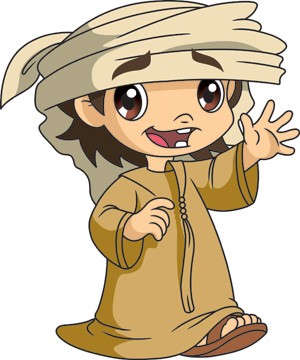 1 ) Rewrite these sentences :This is my brother Ali . Nice to meet you .Nice to meet you too .How is your result ?How is your result ?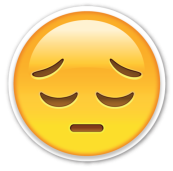 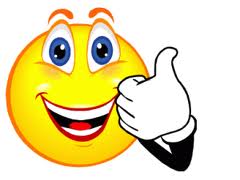 ------------------------------------------------------------------------------------------------------------------------------------------------------------------------------------------------------------------------------------------------------------------------------------------------------------------------------------